Publicado en  el 05/02/2014 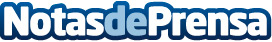 Adecco, socio de APPA, y Atresmedia lanzan la iniciativa “Planenfoca”Datos de contacto:Nota de prensa publicada en: https://www.notasdeprensa.es/adecco-socio-de-appa-y-atresmedia-lanzan-la_1 Categorias: Cine http://www.notasdeprensa.es